                    Este documento certifica que                _________________________________________________________________________________________          cuja assinatura aparece na margem deste cartão é um      Membro de Maioridade do Bethel nº ____de_____________     e tem direito a todos os privilégios de membro exceto votar e       [assumir cargo.                           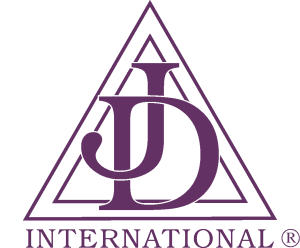 Filhas de Jó Internacional“Virtude é uma qualidade que enobrece uma mulher”